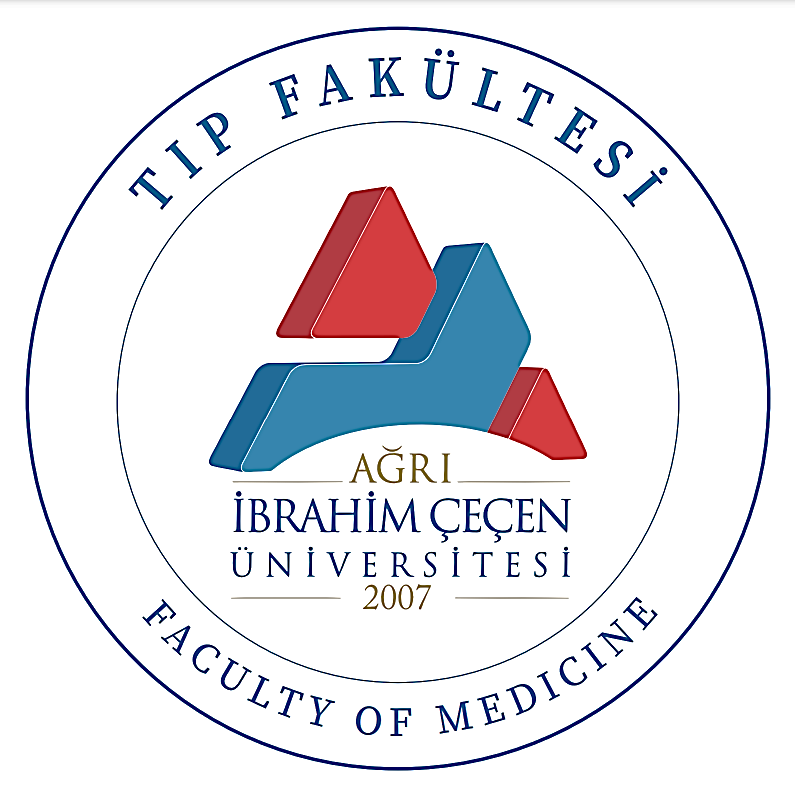 T.CAĞRI İBRAHİM ÇEÇEN ÜNİVERSİTESİTIP FAKÜLTESİ2022 YILIFAALİYET RAPORU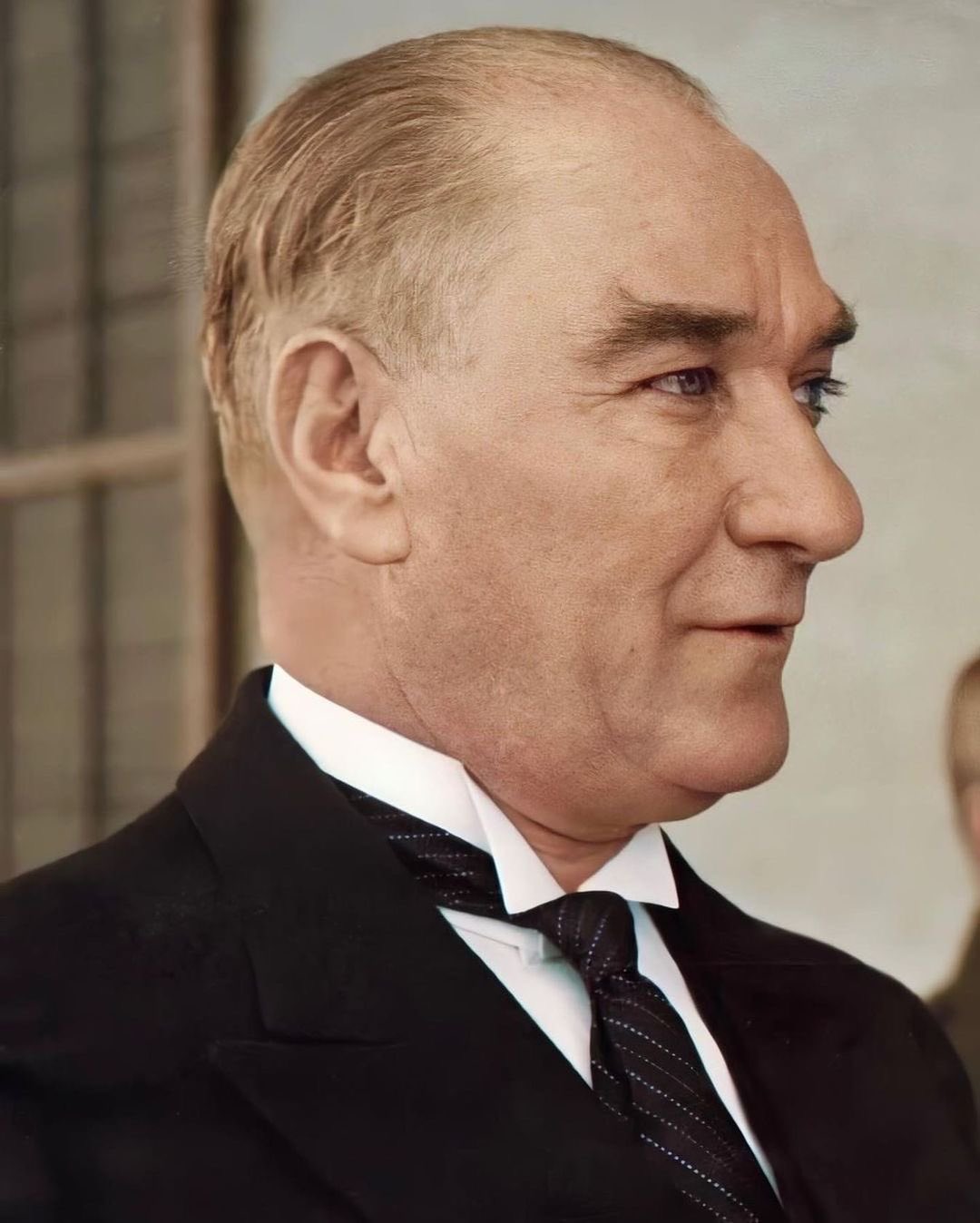 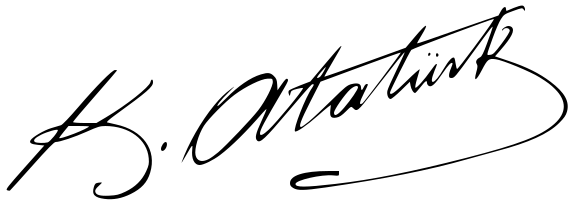 İÇİNDEKİLERDEKANIN SUNUŞUAğrı İbrahim Çeçen Üniversitesi Tıp Fakültesi, 30431 sayılı Resmî Gazete kararı (2018/11593 sayılı Bakanlar Kurulu Kararı) ile 25.05.2018 tarihinde kurulmuştur. 2018-2019 eğitim-öğretim yılında Tıp Fakültemize alınan 21 öğrenci Atatürk Üniversitesi ile yapılan iş birliği protokolü çerçevesinde Erzurum’da eğitimlerine başlamıştır. 2020 yılında Üniversitemiz ve Sağlık Bakanlığı arasında imzalanana protokole göre Ağrı Devlet Hastanesi, "Ağrı Eğitim ve Araştırma Hastanesi" olmuştur. Ağrı Eğitim ve Araştırma Hastanesi’nde eğitim, araştırma ve sağlık hizmetleri yürütülmeye devam ederken ayrıca geleceğin başarılı ve üretken hekimlerini yetiştirmek için tıp eğitimine hizmet etmesi amaçlanmıştır.2022-2023 akademik yılı itibariyle Dönem 1’de 42, Dönem 2’de 41, Dönem 3’te 27, Dönem 4’te 20 ve Dönem 5’te 20 öğrenci olmak üzere 150 öğrencimiz bulunmaktadır. Ayrıca 2023-2024 akademik yılı itibari ile fakültemizi kazanan öğrencilerimizin Ağrı ilinde eğitim ve öğretim görmeleri planlanmaktadır. Diğer yandan yeni Tıp Fakültesi binamız, modern eğitim araçlarıyla donatılacak dersliklerimiz ve çağdaş araştırma laboratuvarlarımızın yapım süreci devam etmektedir.Fakültemizde Temel Tıp Bilimleri Bölümünde 6, Dâhili Tıp Bilimleri Bölümünde 4 ve Cerrahi Tıp Bilimleri Bölümünde 6 Ana Bilim Dalı bulunmaktadır.  Bu Ana Bilim Dallarında, 17’si Doktor Öğretim Üyesi, 2’si Doçent ve 4’ü Profesör kadrosunda olmak üzere toplam 22 akademik personel görev yapmaktadır.Günümüzde sağlık alanı ileriye dönük güncel bilimsel gelişmeler eşliğinde hızlı değişiklikler göstermektedir. Bu noktada geleceğin tıbbı: Yenilikçi, Araştırmacı, Koruyucu ve Tedavi Edici Hekimlik Hizmetlerini İçeren, Dijitalleşmiş ve Sürdürülebilir olacaktır. Tıp eğitimimizin öncelikli amacı geleceğin tıbbının özelliklerine ayak uyduran, ülkemizin sağlık düzeyini yükseltecek etik kurallara bağlı, nitelikli ve başarılı hekim yetiştirmek ve evrensel düzeyde geleceğin akademisyenlerini yetişmektir. Ayrıca tıp alanında son teknolojik gelişmeleri kullanan “her an düşünen, her an üreten” ilkesini benimsemiş modern bir eğitim ve öğretim programı oluşturmaktır.Sevgili öğrencilerimiz, sizlere etik ve ahlaki değerlere bağlı, çağdaş ve başarılı hekimler olarak yetişmeniz için tüm imkanlarımızı seferber edeceğimizden emin olabilirsiniz. Bu zorlu ve zahmetli bir o kadar da keyifli yolculukta akıl ve bilimin size yol göstermesini diliyor, en içten sevgilerimi sunuyorum.                                                                                                      Prof. Dr. Fuat SAYIR                                                                                                           Ağrı İbrahim Çeçen Üniversitesi Tıp fakültesi DekanıGENEL BİLGİLER  Ağrı İbrahim Çeçen Üniversitesi Tıp Fakültesi, 30431 sayılı Resmî Gazete kararı (2018/11593 sayılı Bakanlar Kurulu Kararı) ile 25.05.2018 tarihinde kurulmuştur. 2018-2019 eğitim-öğretim yılında Tıp Fakültemize alınan 21 öğrenci Atatürk Üniversitesi ile yapılan iş birliği protokolü çerçevesinde Erzurum’da eğitimlerine başlamıştır. 2020 yılında Üniversitemiz ve Sağlık Bakanlığı arasında imzalanana protokole göre Ağrı Devlet Hastanesi, "Ağrı Eğitim ve Araştırma Hastanesi" olmuştur. Ağrı Eğitim ve Araştırma Hastanesi’nde eğitim, araştırma ve sağlık hizmetleri yürütülmeye devam ederken ayrıca geleceğin başarılı ve üretken hekimlerini yetiştirmek için tıp eğitimine hizmet etmesi amaçlanmıştır.Tıp fakültemizde tıp doktoru yetiştirmek amacıyla eğitim verilmektedir. Tıp eğitimi, mesleki yetkinliğe sahip, etik ilkeleri benimsemiş, iletişim becerileri iyi kullanabilen, eğitim süreci boyunca edindiği bilgi birikimini uygulama alanında profesyonel olarak kullanabilen nitelikli hekimler yetiştirmektedir. Ayrıca sağlık bilimleri alanında teknolojik, güncel tüm uygulamaları takip ederek evrensel düzeyde katkı sağlamak, sosyal yükümlülüklerini etkin bir şekilde yerine getirirken bunları aynı zamanda hem toplumun hem de bilimin yararına kullanmak, bölgenin ve ülkemizin sağlık alanındaki ihtiyaçlarına yönelik girişimlerde bulunmak, toplum ve birey sağlığını geliştiren bilimsel öneriler çözümler üretmek amacıyla uygulamalı ve teorik dersler verilmektedir. Tıp fakültesi mezunları birçok farklı alanda mesleklerini yapabilme imkanlarına sahiptirler. Devlet kurumlarına bağlı birimlerde (Sağlık Bakanlığı hastaneleri, üniversite hastaneleri, aile sağlığı merkezleri, özel klinik ve özel hastaneler vb.) görev yapabilmektedir.Misyon ve Vizyon MisyonAğrı İbrahim Çeçen Üniversitesi Tıp Fakültesi Misyonu: "İyi hekim ve iyi insan yetiştirmek sağlığın geliştirilmesi ve korunmasına yönelik araştırmalar yapmak amacıyla, gelişen sağlık ve eğitim teknolojilerini kullanarak, ülke ve toplumun gereksinimlerine göre yenilikçi, rekabetçi, güncel ve yüksek standartta eğitim ve sağlık hizmeti vermektir’’.            VizyonAğrı İbrahim Çeçen Üniversitesi Tıp Fakültesi Vizyonu: "Sağlığın geliştirilmesi için çalışan genç doktor adaylarının yetiştiği, mensubu olmaktan gurur duyulan, yaptığı eğitim, araştırma ve hasta hizmetleri ile ulusal ve uluslararası alanda tanınan kendi bölgesinde sağlık konusunda tercih edilen öncü bir birim olmaktır".Yetki, Görev ve SorumluluklarI. DEKANa) Atanması: Fakültenin ve birimlerinin temsilcisi olan dekan, rektörün önereceği, üniversite içinden veya dışından üç profesör arasından Yükseköğretim Kurulunca üç yıl süre ile seçilir ve normal usul ile atanır. Süresi biten dekan yeniden atanabilir. Dekan kendisine çalışmalarında yardımcı olmak üzere fakültenin aylıklı öğretim üyeleri arasından en çok iki kişiyi dekan yardımcısı olarak seçer. Dekan yardımcıları dekan tarafından en çok üç yıl için atanır. Dekan gerekli gördüğü hallerde yardımcılarını değiştirebilir. Dekanın görevi sona erdiğinde yardımcılarının görevi de sona erer. Dekana, görevi başında olmadığı zaman yardımcılarından biri vekâlet eder. Göreve vekâlet altı aydan fazla sürerse, yeni bir dekan atanır.b) Görev, yetki ve sorumlulukları: Fakülte kurullarına başkanlık etmek, fakülte kurullarının kararlarını uygulamak ve fakülte birimleri arasında düzenli çalışmayı sağlamak, Her öğretim yılı sonunda ve istendiğinde fakültenin genel durumu ve işleyişi hakkında rektöre rapor vermek, Fakültenin ödenek ve kadro ihtiyaçlarını gerekçesi ile rektörlüğe bildirmek, fakülte bütçesi ile ilgili öneriyi fakülte yönetim kurulunun da görüşünü aldıktan sonra rektörlüğe sunmak,Fakültenin birimleri ve her düzeydeki personeli üzerinde genel gözetim ve denetim görevini sürdürmek, Kanun ve yönetmeliklerle kendisine verilen diğer görevleri yapmaktır. Dekan; fakültenin   ve bağlı birimlerinin öğretim kapasitesinin rasyonel bir şekilde kullanılmasında ve geliştirilmesinde, gerektiği zaman güvenlik önlemlerinin alınmasıyla, öğrencilere gerekli sosyal hizmetlerin sağlanmasında, eğitim-öğretim, bilimsel araştırma ve yayın faaliyetlerinin düzenli bir şekilde yürütülmesinde, bütün faaliyetlerin gözetim ve denetiminin yapılmasında, takip ve kontrol edilmesinde ve sonuçlarının alınmasında rektöre karşı birinci derecede sorumludur.II. FAKÜLTE KURULUFakülte Kurulu Kuruluş ve İşleyişi:Fakülte kurulu, dekanın başkanlığında fakülteye bağlı bölümlerin başkanları ile varsa fakülteye bağlı enstitü ve yüksekokul müdürlerinden ve üç yıl için fakültedeki profesörlerin kendi aralarından seçecekleri üç, doçentlerin kendi aralarından seçecekleri iki, yardımcı doçentlerin kendi aralarından seçecekleri bir öğretim üyesinden oluşur. Fakülte kurulu olağan toplantılarını her yarıyıl başında ve sonunda yapar. Dekan, gerekli gördüğü hallerde fakülte kurulunu toplantıya çağırır.Görevleri: Fakülte Kurulu, akademik bir organ olup aşağıdaki görevleri yapar:Fakültenin eğitim-öğretim, bilimsel araştırma ve yayın faaliyetlerini ve bu faaliyetlerle ilgili esasları, plan, program ve eğitim-öğretim takvimini kararlaştırmak,Fakülte yönetim kuruluna üye seçmek,Kanun ve yönetmeliklerle verilen diğer görevleri yapmaktır.III. FAKÜLTE YÖNETIM KURULUFakülte Yönetim Kurulu Kuruluş ve İşleyişi:Fakülte yönetim kurulu, dekanın başkanlığında fakülte kurulunun üç yıl için seçeceği üç profesör, iki doçent ve bir yardımcı doçentten oluşur. Fakülte yönetim kurulu dekanın çağrısı üzerine toplanır. Yönetim kurulu gerekli gördüğü hallerde geçici çalışma grupları, eğitim-öğretim koordinatörlükleri kurabilir ve bunların görevlerini düzenler.    Görevleri:Fakülte yönetim kurulu, idari faaliyetlerde dekana yardımcı bir organ olup aşağıdaki görevleri yapar:Fakülte kurulunun kararları ile tespit ettiği esasların uygulanmasında dekana yardım etmek,Fakültenin eğitim-öğretim, plan ve programları ile akademik takvimin uygulanmasını sağlamak,Fakültenin yatırım, program ve bütçe tasarısını hazırlamak,Dekanın, fakülte yönetimi ile ilgili olarak getireceği bütün işlerde karar almak,Öğrencilerin kabulü, ders intibakları ve çıkarılmaları ile eğitim-öğretim ve sınavlara ait işlemleri hakkında karar vermek,Kanun ve yönetmeliklerle verilen diğer görevleri yapmaktır. IV-FAKÜLTE DİSİPLİN KURULUYükseköğretim Kurumları Öğrenci Disiplin Yönetmeliği, Yükseköğretim Kurumları Yönetici, Öğretim Elemanı ve Memurları Disiplin Yönetmeliği, 657 Sayılı Devlet Memurları Kanunu Hükümlerine göre işlem yapmaktır. Fakülte Disiplin Kurulu Fakülte Yönetim Kurulu üyelerinden oluşur. V-FAKÜLTE SEKRETERİGörev, yetki ve sorumlulukları:Fakültenin idari personeli üzerinde genel gözetim ve denetim görevini yapmak.Kendisine verilen diğer görevleri yapmak.Fakültenin ve bağlı birimlerinin öğretim kapasitesinin rasyonel bir şekilde kullanılmasını ve geliştirilmesini    sağlamak.Fakültenin idari teşkilatında bulunan birimlerin verimli, düzenli ve uyumlu şekilde çalışmasını sağlamak.Fakülte   Yönetim   Kurulu ve Fakülte Kurulunda oya katılmaksızın raportörlük görevi yapmak; bu kurullarda alınan kararların yazılması, korunması ve saklanmasını sağlamak.Fakülte Kurulu ile Fakülte Yönetim Kurulu'nun kararlarını Dekanlığa bağlı birimlere iletmek.Fakülte idari teşkilatında görevlendirilecek personel hakkında Fakülte Dekanına öneride bulunmak.Basın ve halkla İlişkiler hizmetinin yürütülmesini sağlamak.Fakültenin yazışmalarını yürütmek.Fakültenin protokol, ziyaret ve tören işlerini düzenlemek.Gerektiği zaman güvenlik önlemlerinin alınmasını sağlamak.Öğrencilere gerekli sosyal hizmetlerin sağlanmasına yardım etmek.Eğitim- öğretim, bilimsel araştırma ve yayını faaliyetlerinin düzenli bir şekilde yürütülmesini sağlamak.Bütün faaliyetlerin gözetim ve denetiminin yapılmasında, takip ve kontrol edilmesinde ve sonuçlarının alınmasında Fakülte Dekanına karşı birinci derecede sorumludur.C-İdareye İlişkin BilgilerFiziksel Yapı  Eğitim AlanlarıSosyal Alanlar1.2.1.Yemekhane Kantin/KafeteryalarYemekhane Kantin/Kafeteryalar/MisafirhanelerToplantı ve Konferans Salonu SayılarıÖrgüt Yapısı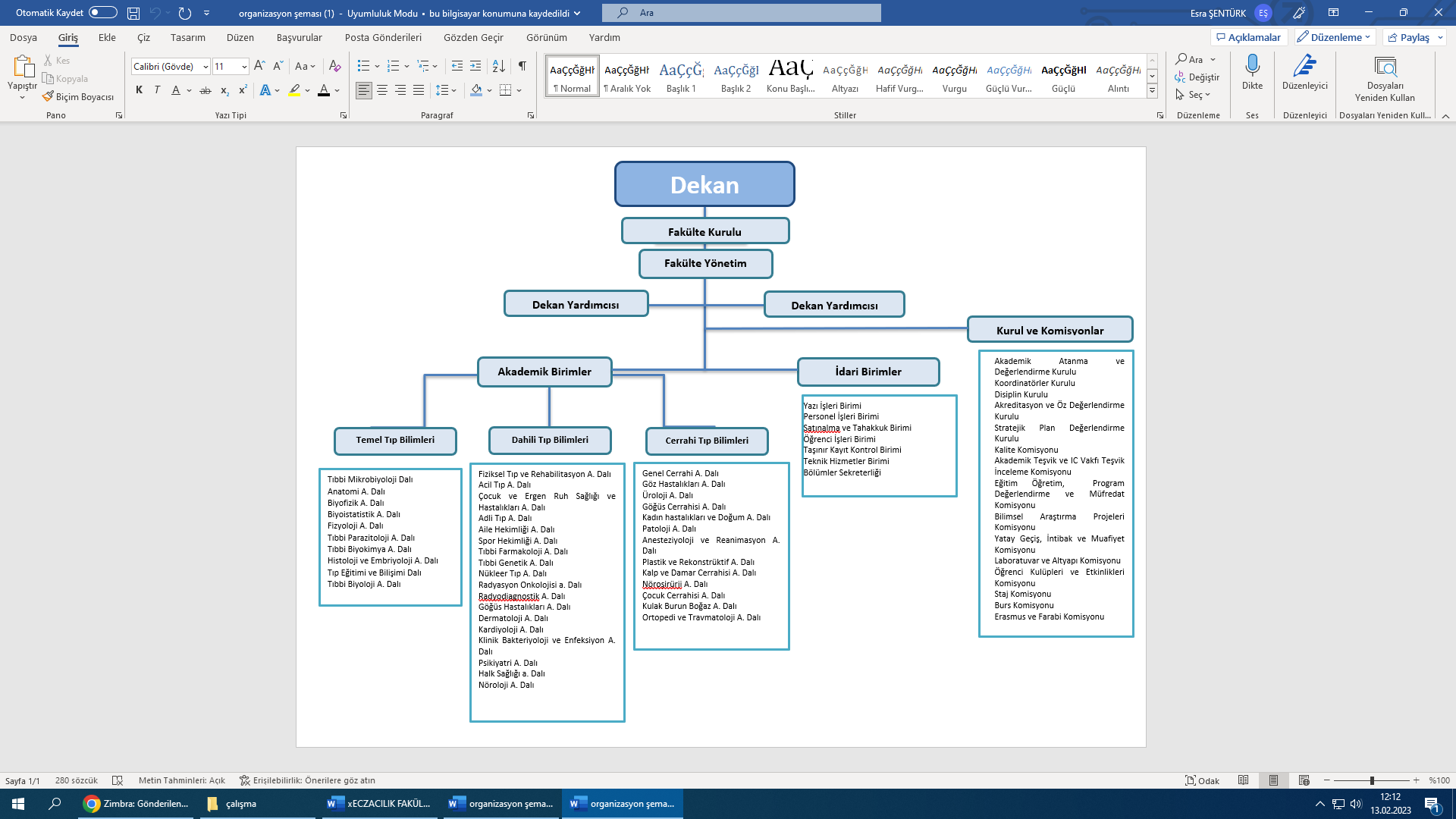 Bilgi ve Teknolojik KaynaklarTeknolojik KaynaklarKullanılan yazılımlarKütüphane KaynaklarıKütüphane Kaynaklarıİnsan KaynaklarıAkademik Personel4.1.1. Akademik Personelin Kadro Dağılımı4.1.2. Akademik Personelin Unvan Bazında Okullara Dağılımı4.1.3. Yabancı Uyruklu Akademik Personel4.1.4. Akademik Personelin Yaş İtibariyle Dağılımı4.1.5. Akademik Personelin Hizmet Süreleri4.2. İdari Personel Kadro Dağılımı4.2.1. Engelli İdari Personel Hizmet Sınıflarına Göre Dağılımı4.2.2. İdari Personelin Eğitim Durumu4.2.3. İdari Personelin Hizmet Süreleri4.2.4. İdari Personelin Yaş İtibariyle DağılımıSunulan HizmetlerEğitim Hizmetleri Öğrenci SayılarıYabancı Dil Hazırlık Sınıfı Öğrenci SayılarıYabancı Uyruklu Öğrencilerin Sayısı ve OkullarıYabancı Uyruklu Öğrencilerin VatandaşlıklarıDiğer Hizmetler5.2.1. Ağrı Eğitim Araştırma Hastanesi 2022 yılı toplam verileri6- Yönetim ve İç Kontrol SistemiFakülte Kurulunda eğitim ve öğretimle ilgili alınan kararlar, Fakülte Yönetim Kurulunda işleme alınan kararlar mali ve diğer işlemlere ilişkin Dekan, Dekan adına Dekan Yardımcıları ve Fakülte Sekreteri tarafından uygulanmakta ve iç kontrol de aynı mekanizma ile sağlanmaktadır. 5018 sayılı Kamu Mali Yönetimi ve Kontrol Kanununun “İç Kontrol Sistemi” başlıklı beşinci kısmının 55–67 maddeleri arasındaki başlıklar itibariyle, iç kontrolün tanımı ve amacı, kontrolün yapısı ve işleyişi, ön mail kontrol, mail hizmetler birimi, muhasebe hizmeti ve muhasebe yetkilisinin yetki ve sorumlulukları, muhasebe yetkilisinin nitelikleri ve atanması, iç denetim, iç denetçinin görevleri, iç denetçilerin nitelikleri ve atanması, iç denetim koordinasyon kurulu ve iç denetim koordinasyon kurulunun görevleri gibi hususlara yer verilmiştir. 5018 sayılı Kamu Mali Yönetimi ve Kontrol Kanununun değişik 55’inci maddesi, iç kontrolü; “İdarenin amaçlarına, belirlenmiş politikalara ve mevzuata uygun olarak faaliyetlerin etkili, ekonomik ve verimli bir şekilde yürütülmesini, varlık ve kaynakların korunmasını, muhasebe kayıtlarının doğru ve tam olarak tutulmasını, mail bilgi ve yönetim bilgisinin zamanında ve güvenilir olarak üretilmesini sağlamak üzere idare tarafından oluşturulan organizasyon, yöntem ve süreçle iç denetimi kapsayan mail ve diğer kontroller bütünü…” şeklinde tanımlanmıştır. Buna göre mali yönetim ve iç kontrol süreçlerine ilişkin standartlar ve yöntemlerin Maliye Bakanlığınca, iç denetime ilişkin standartlar ve yöntemlerin isle İç Denetim Koordinasyon Kurulu tarafından belirlenip geliştirileceği ve uyumlaştırılacağını, ayrıca Maliye Bakanlığı ve İç Denetim Koordinasyon Kurulunun da sistemlerin koordinasyonunu sağlayarak kamu idarelerine rehberlik hizmeti vereceğini düzenlemiştir. Maliye Bakanlığı tarafından hazırlanan ve 26.12.2007 tarihli ve 26738 sayılı Resmî Gazete ’de yayımlanan Kamu İç Kontrol Standartları Tebliği ile kamu idarelerinde iç kontrol sisteminin oluşturulması, uygulanması, izlenmesi ve geliştirilmesi amacıyla standartlar ve gerekli genel şartlar belirlenmiştir. Kamu İç Kontrol Standartları uluslararası standartlar ve iyi uygulama örnekleri çerçevesinde, iç kontrolün; kontrol ortamı, risk değerlendirme, kontrol faaliyetleri, bilgi ve iletişim ile izleme bileşenleri esas alınarak tüm kamu idarelerinde uygulanabilir düzeyde olmasını sağlamak üzere genel nitelikte belirlenmiştir. Tebliğde, kamu idarelerinin gerek görmeleri halinde, idare ayrıntılı iç kontrol standartları da belirleyebilecekleri öngörülmüştür. İç kontrol sisteminin oluşturulmasında; görev, yetki ve sorumlulukların belirlenmesi, riskli alanların belirlenmesi, önleyici, tespit edici ve düzeltici kontrol faaliyetlerinin belirlenmesi, bilginin kaydedilmesi, tasnifi, ulaşılabilirliği, sistem ve faaliyetin izlenmesi, gözden geçirilmesi ve değerlendirilmesi konularında yapılan çalışmalara yer verilecektir. 5018 sayılı Kanun ve ilgili diğer mevzuat uyarınca, kamu idaresinde iç kontrol sisteminin oluşturulması, uygulanması, izlenmesi ve geliştirilmesi çalışmaları ilgili kamu idaresinin yönetim sorumluluğu kapsamındadır.II- AMAÇ ve HEDEFLERİdarenin Amaç ve HedefleriTemel Politikalar ve ÖnceliklerTemel Politikalar Yükseköğretim Kurulu Başkanlığı Tarafından Hazırlanan “Türkiye’nin Yükseköğretim Stratejisi”Kalkınma Planları ve Yılı ProgramıOrta Vadeli ProgramOrta Vadeli Mali PlanBilgi Toplumu Stratejisi ve Eki Eylem PlanıÖncelikler Öğrencilerimiz öğrenimlerine Atatürk Üniversitesi tıp fakültesinde devam etmektedirler. Öğrencilerimizin üniversitemizde eğitimlerine başlanılması,Öğrenci eğitimlerinin başlaması ve devam ettirilmesi için gerekli fiziki koşulların sağlanması,Eğitim materyallerinin temininin sağlanması ve sürecin aksamadan ilgili birimlerle koordineli çalışılarak hızlandırılması,Fakülte binamızın yapılması hem eğitim öğretim hem de akademik personelin çalışma ortamlarının hazırlanması,Eğitimlerin aksamadan belirlenecek olan programlar dahilinde devam edebilmesi için akademik ve idari personel sayılarının arttırılması,Afiliye olan hastanemizde eğitim alanlarının oluşturulması,Tıpta uzmanlık kurulunun onayı ile asistan alımlarının yapılması,Asistan alımı için üniversitemiz ve hastanemizde gerekli düzenlemelerin yapılması,Bilimsel faaliyet sayılarının arttırılması,Bilimsel çalışmalar için akademik personelin teşvik edilmesi ve uygun çalışma şartlarının sağlanması için hastane ile iş birliği yapılarak çalışma planlarının yapılması,Tıp fakültesi öncelikleri olarak belirlenmiştir.III- FAALİYETLERE İLİŞKİN BİLGİ VE DEĞERLENDİRMELERMali BilgilerBütçe GiderleriEkonomik Sınıflandırmaya Göre Ödenek ve Harcama MiktarıPerformans BilgileriFaaliyet ve Proje BilgileriFaaliyet BilgileriYayınlarla İlgili Faaliyet BilgileriPerformans Hedef ve Göstergeleri ile FaaliyetlerIV- KURUMSAL KABİLİYET VE KAPASİTENİN DEĞERLENDİRİLMESİÜstünlüklerAkademik personelin genç olması,Üniversitemiz fiziki koşularının iyi olması,Merkezi araştırma laboratuvarının olması,Afiliye hastanesinin olması,Uygulamalı bilimlerde mesleki deneyimlerini kazanmalarını sağlayacak uygulama alanlarının olması,İnteraktif öğretim sistemlerinin kullanımında yetkin personelin olması,Ulusal ve uluslararası değişim programları ile akademisyen ve öğrenci hareketliliğinin aktif kullanılıyor olması,Alanın da uzman akademisyenlerin olması,Kabul görmüş indekslerde bilimsel çalışma üretebilecek donanımlı akademik personele sahip olması,Öğretim üyelerinin kongre, konferans, sempozyum vb. bilimsel faaliyetler ile katılımlarının teşvik edilmesi ve desteklenmesi.ZayıflıklarTıp fakültesine ait bir bina olmaması,Tıp fakültesinin dahili bilimler ve cerrahi bilimlerdeki öğretim üyesi sayısı eksikliğinin önemli ve güncel bir sorun olarak bulunması,Eş zamanlı olarak afiliye hastanede görev yapan dahili ve cerrahi bilimlerdeki öğretim üyelerinin iş yoğunluğu nedeniyle akademik etkinliklere yeterli katılımlarının sağlanamaması, akademik faaliyetler için yeterli zaman bulamaması ve dolaylı olarak üretkenlik durumlarının etkilenmesi,Öğrenci sayılarının daha fazla artmasına bağlı olarak fiziki alt yapının, sosyal imkanların, uygulama alanlarının, akademik ve idari personel sayılarının yetersiz kalması,Bilimsel amaçlı kullanılan cihaz, sarf malzeme ve teknolojik donanımların eksik olması ya da yetersiz kalması,İlin konumu, iklim koşulları ve sosyal imkanlarının yetersiz olması,Tüm eğitim-öğretim ya da akademik alanlarda uygulama alanlarının eksik ya da yetersiz olması.DeğerlendirmeÖnceliklerin belirlenmesi,Planlı ve programlı olunması,Karşılaşılabilecek olumsuzluklara karşı farklı planların olması.Denetim mekanizmalarının aktif kullanılması.V- ÖNERİ VE TEDBİRLERFiziki koşullar (Fakülte binasının hizmete sunulması)Akademik koşullar (Dahili ve cerrahi tıp bilimlerinde öğretim üyesi sayısının arttırılması ve akademisyen sayısının arttırılması için teşvik edici olanakların sunulması)Sağlık hizmetlerine ulaşım ve bu hizmetlerden aktif faydalanma (laboratuvar imkanlarının iyileştirilmesi, alanında yetkin bireylerin sayılarının arttırılması, fiziki koşullarının iyileştirilmesi, sağlık personelinin eğitimi, sağlık alanında özel sektörün geliştirilmesi)Akademik personelin uygulama alanları (Araştırma laboratuvarlarının arttırılması, personelin kullanacağı cihazların, sarf malzemenin temini, akademik personelin çalışma ortamlarının iyileştirilmesi)İdari personel (Birimlerde görev yapan idari personel sayısının arttırılması, çalışma ortamlarının uygun koşullarda düzenlenmesi)Projeler (kurum içi ve kurum dışı projelere katılımın sağlanması, düzenli aralıklarla gerekli eğitimlerin verilmesi)Bilimsel çalışmalar (Akademik personelin bilimsel çalışmalara teşvik edilmesi).Ulusal ve uluslararası üniversiteler, özelleşmiş enstitüler. Ülke içerisinde ve yurt dışında belirli başarı sıralama ve kategorizasyona tabi tutulmaları nedeniyle rakip olarak algılanırlar. Dünya genelinde gelişen imkanlar nedeniyle belirlenen standartlara yaklaşmak ve ulaşmak için gerekli tüm imkanları kullanmak. Gelişen imkanları takip ederek gerekli şartları sağlamak ve yerine getirmek.   İÇ KONTROL GÜVENCE BEYANIHarcama yetkilisi olarak yetkim dâhilinde; Bu raporda yer alan bilgilerin güvenilir, tam ve doğru olduğunu beyan ederim.Bu raporda açıklanan faaliyetler için idare bütçesinden harcama birimimize tahsis edilmiş kaynakların etkili, ekonomik ve verimli bir şekilde kullanıldığını, görev ve yetki alanım çerçevesinde iç kontrol sisteminin idari ve mali kararlar ile bunlara ilişkin işlemlerin yasallık ve düzenliliği hususunda yeterli güvenceyi sağladığını ve harcama birimimizde süreç kontrolünün etkin olarak uygulandığını bildiririm.Bu güvence, harcama yetkilisi olarak sahip olduğum bilgi ve değerlendirmeler, iç kontroller, iç denetçi raporları ile Sayıştay raporları gibi bilgim dâhilindeki hususlara dayanmaktadır.Burada raporlanmayan, idarenin menfaatlerine zarar veren herhangi bir husus hakkında bilgim olmadığını beyan ederim. (Tıp Fakültesi/09.01.2023)Prof. Dr. Fuat SAYIRAğrı İbrahim Çeçen ÜniversitesiTıp Fakültesi DekanıHazırlayanlarProf. Dr. Fuat SAYIRDoç. Dr. Tolga KALAYCIDr. Öğr. Üyesi Esra ŞENTÜRKDekanın SunuşuI- GENEL BİLGİLER    A- Misyon ve Vizyon    B- Yetki, Görev ve Sorumluluklar   C- İdareye İlişkin Bilgiler       1- Fiziksel Yapı       2- Örgüt Yapısı       3- Bilgi ve Teknolojik Kaynaklar       4- İnsan Kaynakları       5- Sunulan Hizmetler       6- Yönetim ve İç Kontrol Sistemi   D- Diğer HususlarII- AMAÇ ve HEDEFLER   A- İdarenin Amaç ve Hedefleri   B- Temel Politikalar ve Öncelikler  C- Diğer HususlarIII- FAALİYETLERE İLİŞKİN BİLGİ VE DEĞERLENDİRMELER  A- Mali BilgilerBütçe Uygulama SonuçlarıTemel Mali Tablolara İlişkin AçıklamalarMali Denetim SonuçlarıDiğer Hususlar  B- Performans BilgileriFaaliyet ve Proje BilgileriPerformans Sonuçları TablosuPerformans Sonuçlarının DeğerlendirilmesiPerformans Bilgi Sisteminin DeğerlendirilmesiIV- KURUMSAL KABİLİYET ve KAPASİTENİN DEĞERLENDİRİLMESİ  A- Üstünlükler  B- Zayıflıklar  C- DeğerlendirmeV- ÖNERİ VE TEDBİRLERDerslik ve Laboratuvar Sayıları Derslik ve Laboratuvar Sayıları Derslik ve Laboratuvar Sayıları Derslik ve Laboratuvar Sayıları Derslik ve Laboratuvar Sayıları Derslik ve Laboratuvar Sayıları Derslik ve Laboratuvar Sayıları Eğitim AlanıKapasiteKapasiteKapasiteKapasiteKapasiteKapasiteEğitim Alanı0-5051-7576-100101-150151-250251+AmfiSınıfBilgisayar LaboratuvarlarıDiğer LaboratuvarlarToplamYemekhane Kantin/Kafeteryalar/MisafirhanelerYemekhane Kantin/Kafeteryalar/MisafirhanelerYemekhane Kantin/Kafeteryalar/MisafirhanelerYemekhane Kantin/Kafeteryalar/MisafirhanelerYemekhane Kantin/Kafeteryalar/MisafirhanelerYemekhane Kantin/Kafeteryalar/MisafirhanelerYerleşkeÖğrenci YemekhanesiPersonel YemekhanesiKantinKafeteryaMisafirhaneMerkez KampüsSağlık KampüsüDoğubayazıtKampüsüEleşkirt KampüsüTaşlıçay KampüsüToplantı ve Konferans Salonu Sayıları Toplantı ve Konferans Salonu Sayıları Toplantı ve Konferans Salonu Sayıları Toplantı ve Konferans Salonu Sayıları Toplantı ve Konferans Salonu Sayıları Toplantı ve Konferans Salonu Sayıları Toplantı ve Konferans Salonu Sayıları KapasitesiKapasitesiKapasitesiKapasitesiKapasitesiKapasitesi0–5051–7576–100101–150151–250251+Toplantı SalonuSeminer SalonuKonferans SalonuToplamBilgi ve Teknoloji Kaynakları Bilgi ve Teknoloji Kaynakları CinsiAdetMasaüstü Bilgisayar17Dizüstü Bilgisayar9TabletProjeksiyonBaskı MakinesiFotokopi MakinesiFaksFotoğraf MakinesiKameralarTelevizyonlarYazıcılar5TarayıcılarSabit Telefon 3MikroskoplarDroneDiğerleri2 (Telsiz Telefon)Birim AdıKullanılan Yazılım ProgramlarıTıp Fakültesi EBYSTıp FakültesiProliz (Öğrenci İşleri Otomasyonu)Tıp FakültesiKBS- MYS Ek Ders Otomasyonu Vakıfbank DTOKaynak Türü2022 Yılında AlınanKütüphane Kaynakları2022 Yılında AlınanKütüphane Kaynakları2022 Yılında AlınanKütüphane KaynaklarıToplamKütüphane KaynaklarıToplamKütüphane KaynaklarıToplamKütüphane KaynaklarıKaynak TürüBasılıElektronikToplamBasılıElektronikToplamKitap sayısıBasılı ve veri tabanında yer alan süreli yayın sayısıAbone olunan süreli yayın sayısıAbone olunan veri tabanı sayısıYazma EserToplamAkademik Personel Kadrolarının Unvanlara DağılımıAkademik Personel Kadrolarının Unvanlara DağılımıAkademik Personel Kadrolarının Unvanlara DağılımıAkademik Personel Kadrolarının Unvanlara DağılımıUnvanDoluBoşToplamProfesör44Doçent11Doktor Öğretim Üyesi1717Araştırma Görevlisi11TOPLAM2323Akademik Personelin Unvan Bazında Birimlere Dağılımı Akademik Personelin Unvan Bazında Birimlere Dağılımı Akademik Personelin Unvan Bazında Birimlere Dağılımı Akademik Personelin Unvan Bazında Birimlere Dağılımı Akademik Personelin Unvan Bazında Birimlere Dağılımı Akademik Personelin Unvan Bazında Birimlere Dağılımı Akademik Personelin Unvan Bazında Birimlere Dağılımı Akademik Personelin Unvan Bazında Birimlere Dağılımı Bölüm/Birim AdıProfesörDoçentDr. Öğr. ÜyesiÖğretim GörevlisiÖğretim GörevlisiAraştırma GörevlisiToplamEğitim Fakültesiİktisadi ve İdari Bilimler FakültesiFen Edebiyat FakültesiEczacılık Fakültesiİslami İlimler FakültesiTıp Fakültesi4117123Patnos Sultan Alp. Doğ. Bil. ve Müh. FakültesiSpor Bilimleri FakültesiEleşkirt Celal Oruç Hayvansal. Üretim Y.O.Patnos Sosyal Hiz. Y.O.Sağlık Bilimleri FakültesiTurizm İşl. Ve Otelcilik Y.O.Yabancı Diller Y.O.Doğubayazıt Ahmed-i Hani MYO.Eleşkirt MYO.Meslek YüksekokuluPatnos Meslek YüksekokuluSağlık Hizmetleri MYO.Sivil Havacılık MYO.RektörlükTOPLAM411717123Yabancı Uyruklu Öğretim Elemanlarının DağılımıYabancı Uyruklu Öğretim Elemanlarının DağılımıYabancı Uyruklu Öğretim Elemanlarının DağılımıYabancı Uyruklu Öğretim Elemanlarının DağılımıYabancı Uyruklu Öğretim Elemanlarının DağılımıUnvanGeldiği ÜlkeFakültesiKişi SayısıKişi SayısıToplamToplamToplamToplamAkademik Personelin Yaş Dağılımı Akademik Personelin Yaş Dağılımı Akademik Personelin Yaş Dağılımı Akademik Personelin Yaş Dağılımı Akademik Personelin Yaş Dağılımı Akademik Personelin Yaş Dağılımı Akademik Personelin Yaş Dağılımı Akademik Personelin Yaş Dağılımı Akademik Personelin Yaş Dağılımı Akademik Personelin Yaş Dağılımı Akademik Personelin Yaş Dağılımı Akademik Personelin Yaş Dağılımı Akademik Personelin Yaş Dağılımı Akademik Personelin Yaş Dağılımı Unvanı21-25 Yaş21-25 Yaş26-30 Yaş26-30 Yaş31-35 Yaş31-35 Yaş36-40 Yaş36-40 Yaş41-50 Yaş41-50 Yaş51-Üzeri51-ÜzeriUnvanıKEKEKEKEKEKETOPLAMProf. Dr.44Doç. Dr. 11Dr. Öğr. Üyesi 52161217Arş. Gör.11Toplam1521513323Akademik Personelin Hizmet Sürelerine Göre DağılımıAkademik Personelin Hizmet Sürelerine Göre DağılımıAkademik Personelin Hizmet Sürelerine Göre DağılımıAkademik Personelin Hizmet Sürelerine Göre DağılımıAkademik Personelin Hizmet Sürelerine Göre DağılımıAkademik Personelin Hizmet Sürelerine Göre DağılımıAkademik Personelin Hizmet Sürelerine Göre DağılımıAkademik Personelin Hizmet Sürelerine Göre DağılımıAkademik Personelin Hizmet Sürelerine Göre DağılımıAkademik Personelin Hizmet Sürelerine Göre DağılımıAkademik Personelin Hizmet Sürelerine Göre DağılımıAkademik Personelin Hizmet Sürelerine Göre DağılımıAkademik Personelin Hizmet Sürelerine Göre DağılımıAkademik Personelin Hizmet Sürelerine Göre DağılımıUnvanı1-3 Yıl1-3 Yıl4-6 Yıl4-6 Yıl7-10 Yıl7-10 Yıl11-15 Yıl11-15 Yıl16-20 Yıl16-20 Yıl21 ve Üzeri21 ve ÜzeriUnvanıKEKEKEKEKEKETOPLAMProf. Dr.44Doç. Dr.11Dr. Öğr. Üyesi21222421117Arş. Gör.11Toplam22222431523İdari Personel Kadrolarının Hizmet Sınıflarına Göre Dağılımı  İdari Personel Kadrolarının Hizmet Sınıflarına Göre Dağılımı  İdari Personel Kadrolarının Hizmet Sınıflarına Göre Dağılımı  İdari Personel Kadrolarının Hizmet Sınıflarına Göre Dağılımı  DoluBoşToplamGenel İdari Hizmetler Sınıfı33Sağlık Hizmetleri SınıfıTeknik Hizmetler SınıfıEğitim ve Öğretim Hizmetleri SınıfıAvukatlık Hizmetleri SınıfıYardımcı Hizmetli SınıfıToplam33Engelli Personelin Hizmet Sınıflarına Göre Dağılımı Engelli Personelin Hizmet Sınıflarına Göre Dağılımı Engelli Personelin Hizmet Sınıflarına Göre Dağılımı Engelli Personelin Hizmet Sınıflarına Göre Dağılımı Hizmet SınıfıEngelli Personel SayısıEngelli Personel SayısıEngelli Personel SayısıHizmet SınıfıKEToplam Personele Oranı (%)Genel İdari HizmetlerTOPLAMİdari Personelin Eğitim Durumuİdari Personelin Eğitim Durumuİdari Personelin Eğitim Durumuİdari Personelin Eğitim Durumuİdari Personelin Eğitim Durumuİdari Personelin Eğitim DurumuİlköğretimLiseÖn LisansLisansY.L. ve DoktoraTOPLAMToplam Kişi Sayısı213Yüzde (%)İdari Personelin Hizmet Süresine Göre Dağılımıİdari Personelin Hizmet Süresine Göre Dağılımıİdari Personelin Hizmet Süresine Göre Dağılımıİdari Personelin Hizmet Süresine Göre Dağılımıİdari Personelin Hizmet Süresine Göre Dağılımıİdari Personelin Hizmet Süresine Göre Dağılımıİdari Personelin Hizmet Süresine Göre Dağılımıİdari Personelin Hizmet Süresine Göre Dağılımıİdari Personelin Hizmet Süresine Göre Dağılımıİdari Personelin Hizmet Süresine Göre Dağılımıİdari Personelin Hizmet Süresine Göre Dağılımıİdari Personelin Hizmet Süresine Göre Dağılımıİdari Personelin Hizmet Süresine Göre Dağılımıİdari Personelin Hizmet Süresine Göre Dağılımıİdari Personelin Hizmet Süresine Göre Dağılımı1-3 Yıl1-3 Yıl4-6 Yıl4-6 Yıl4-6 Yıl7-10 Yıl7-10 Yıl11-15Yıl11-15Yıl16-20 Yıl16-20 Yıl21-Üzeri21-ÜzeriKEKKEKEKEKEKETOPLAMToplam Kişi Sayısı1113Yüzde (%)İdari Personelin Yaş İtibariyle Dağılımıİdari Personelin Yaş İtibariyle Dağılımıİdari Personelin Yaş İtibariyle Dağılımıİdari Personelin Yaş İtibariyle Dağılımıİdari Personelin Yaş İtibariyle Dağılımıİdari Personelin Yaş İtibariyle Dağılımıİdari Personelin Yaş İtibariyle Dağılımıİdari Personelin Yaş İtibariyle Dağılımıİdari Personelin Yaş İtibariyle Dağılımıİdari Personelin Yaş İtibariyle Dağılımıİdari Personelin Yaş İtibariyle Dağılımıİdari Personelin Yaş İtibariyle Dağılımıİdari Personelin Yaş İtibariyle Dağılımıİdari Personelin Yaş İtibariyle Dağılımı21–25Yaş21–25Yaş26–30 Yaş26–30 Yaş31–35 Yaş31–35 Yaş36–40Yaş36–40Yaş41–50 Yaş41–50 Yaş51-Üzeri51-ÜzeriKEKEKEKEKEKETOPLAMToplamKişi Sayısı213Yüzde (%)Öğrenci Sayılarının Birimlere Dağılımı Öğrenci Sayılarının Birimlere Dağılımı Öğrenci Sayılarının Birimlere Dağılımı Öğrenci Sayılarının Birimlere Dağılımı Öğrenci Sayılarının Birimlere Dağılımı Öğrenci Sayılarının Birimlere Dağılımı Öğrenci Sayılarının Birimlere Dağılımı Öğrenci Sayılarının Birimlere Dağılımı Öğrenci Sayılarının Birimlere Dağılımı Öğrenci Sayılarının Birimlere Dağılımı Birimi1.Öğretim1.Öğretim1.Öğretim2.Öğretim2.Öğretim2.ÖğretimToplamToplamToplamBirimiEKTEKTEKToplamEğitim FakültesiFen Edebiyat Fakültesiİktisadi İdari Bilimler Fakültesiİslami İlimler FakültesiEczacılık FakültesiTıp Fakültesi7680156156Sağlık Bilimleri FakültesiSpor Bilimleri FakültesiSağlık Hizmetleri Meslek YüksekokuluCelal Oruç Hayvansal Üretim YüksekokuluEleşkirt Meslek YüksekokuluMeslek YüksekokuluAhmed-i Hani Meslek YüksekokuluTurizm İşletmeciliği ve Otelcilik Y.OYabancı Diller Yüksekokulu Patnos Meslek YüksekokuluPatnos Sosyal Hizmetler Y.OSivil Havacılık Meslek YüksekokuluLisansüstü Eğitim EnstitüsüFormasyonÜniversite Genel ToplamYabancı Dil Eğitimi Gören Hazırlık Sınıfı Öğrenci Sayıları ve Toplam Öğrenci Sayısına OranıYabancı Dil Eğitimi Gören Hazırlık Sınıfı Öğrenci Sayıları ve Toplam Öğrenci Sayısına OranıYabancı Dil Eğitimi Gören Hazırlık Sınıfı Öğrenci Sayıları ve Toplam Öğrenci Sayısına OranıYabancı Dil Eğitimi Gören Hazırlık Sınıfı Öğrenci Sayıları ve Toplam Öğrenci Sayısına OranıYabancı Dil Eğitimi Gören Hazırlık Sınıfı Öğrenci Sayıları ve Toplam Öğrenci Sayısına OranıYabancı Dil Eğitimi Gören Hazırlık Sınıfı Öğrenci Sayıları ve Toplam Öğrenci Sayısına OranıYabancı Dil Eğitimi Gören Hazırlık Sınıfı Öğrenci Sayıları ve Toplam Öğrenci Sayısına OranıYabancı Dil Eğitimi Gören Hazırlık Sınıfı Öğrenci Sayıları ve Toplam Öğrenci Sayısına OranıYabancı Dil Eğitimi Gören Hazırlık Sınıfı Öğrenci Sayıları ve Toplam Öğrenci Sayısına OranıBirimin AdıI. ÖğretimI. ÖğretimI. ÖğretimII. ÖğretimII. ÖğretimII. ÖğretimI. ve II. Öğretim Toplamı(a)Yüzde*EKTop.EKTop.SayıYüzde*FakültelerYüksekokullarYabancı Uyruklu Öğrencilerin Birimlere DağılımıYabancı Uyruklu Öğrencilerin Birimlere DağılımıYabancı Uyruklu Öğrencilerin Birimlere DağılımıYabancı Uyruklu Öğrencilerin Birimlere DağılımıYabancı Uyruklu Öğrencilerin Birimlere DağılımıOkulBölümKızErkekToplamÜlkeKişi Sayısı ToplamAğrı Eğitim Araştırma Hastanesi 2022 verileri (Afiliye)Ağrı Eğitim Araştırma Hastanesi 2022 verileri (Afiliye)Ameliyat Sayısı17.234Üniversite Hastaneleri Nitelikli Yatak Oranı98Üniversite Hastaneleri Yatak Doluluk Oranı60Yatan Hasta Sayısı19.9471.Aynı ya da benzer bölümlerin bulunması, bilimsel çalışma konularının benzerlik göstermesi, yapılan analiz ya da tetkiklerin aynı olması nedeniyle hedef kitlelerinin aynı olmasıFiziki koşullar, genç dinamik kadro, alanında uzman kişiler, cihaz kullanımında yetkin personelin bulunması, bilimsel çalışmaların desteklenmesi,Akademik ve idari personel sayılarının yetersiz olması, uygulama alanlarının kısıtlı olması, cihazların ya da sarf malzemelerin temininde sorunlar yaşanması.Personel, cihaz sayısı artırılmalı, sarf malzemedeki eksiklikler tespit edilip giderilmeli, teşvik ödenekleri arttırılmalı.2.Diğer kurumlarla iş birliği içerisinde faaliyetlerin yapılmasıÜniversite ve il bazında ortak projelerin yapılması, öğrencilerin gerçekleştirilen faaliyetlerde aktif rol alması, sağlık müdürlüğü, milli eğitim gibi kurumlarla öğrencilere uygulama alanlarının oluşturulması, ekonomik ulaşım hizmetleri,Uygulama alanlarındaki öğrenci yoğunluğu, yapılan projelere katılımlara yetersiz olması, bu konudaki duyuruların aktif yapılmaması, yetersiz ulaşım araçları nedeni ile konfor düzeyinin düşmesi.Etkin bir şekilde yapılan tüm faaliyetler duyurulmalı, teşvik edilmesi için bilgilendirme toplantıları yapılmalı, uygulama alanlarındaki öğrenci sayıları azaltılmalı, ulaşım araçlarının sayılarının ve rotasyonlarının arttırılması.3.Alanında uzman hocalardan eğitim öğretim desteği alınması, analiz yaptırılması, yemekhane, kantin ve güvenlik hizmetlerinin alınması.Diğer üniversitelerden akademisyen desteğinin alınması, büyük merkezlerde çeşitli bilimsel analizlerin yaptırılması, Bazı meslek branşlarında akademik kadronun yetersiz kalması, hizmet alımlarında yapılan ödemelerin bireysel olarak karşılanmasıYükseköğretimde kadro planlamalarının etkin bir şekilde yapılması, lisansüstü eğitim programların ihtiyaç olan alanlara yönelik belirlenmesi, hizmet alımı yapılan kuruluşlarla anlaşmaların yapılması ve teşvik ödemelerinin olması4.Düzenleyici ve denetleyici mekanizmaların YÖK tarafından belirlenmesiDenetleyici kuruluş tarafından belirlenen mekanizmaların işletilmesi, birlikte çalışılan diğer kurumların özellikle uygulama alanlarında denetleme ve düzenleme mekanizmalarını yürütmesiDiğer kurumlarla denetleme ve düzenleyici mekanizmalar arasında farklılıkların bulunması ve bu farklılıkların uygulamada getirdiği zorluklar.Kurumlar arasında koordinasyon birimlerinin oluşturulması.Ekonomik Sınıflandırmaya Göre Bütçe Gider Gerçekleşmeleri ( I. Düzey )                                                        Ekonomik Sınıflandırmaya Göre Bütçe Gider Gerçekleşmeleri ( I. Düzey )                                                        Ekonomik Sınıflandırmaya Göre Bütçe Gider Gerçekleşmeleri ( I. Düzey )                                                        Ekonomik Sınıflandırmaya Göre Bütçe Gider Gerçekleşmeleri ( I. Düzey )                                                        Ödenek Türü202220222022Ödenek TürüKBÖYılsonu ÖdenekHarcamaPersonel Giderleri575.000,003.946.023,003.945.090,87Sosyal Güvenlik Kurumlarına Devlet Primi Giderleri7.000,00388.937,00388.936,70Mal ve Hizmet Alım Giderleri20.000,0020.000,002.703,50Faiz GiderleriCari TransferlerSermaye GiderleriSermaye TransferleriBorç VermeYedek ÖdeneklerGenel Toplam602.000,004.354.996,004.336.731,072022 Yılı Döner Sermaye Faaliyetleri Gelir Tablosu2022 Yılı Döner Sermaye Faaliyetleri Gelir TablosuDÖNER SERMAYE GELİRLERİA)  Hastane Döner Sermaye GelirleriFaaliyet GelirleriFaaliyet Dışı GelirlerB) Diğer Birimlerin Döner Sermaye GelirleriFaaliyet GelirleriFaaliyet Dışı Gelirler DÖNER SERMAYE GİDERLERİA)  Hastane Döner Sermaye GiderleriCari Giderleri        a) Personel Giderleri         b) Hizmet Alımı Giderleri        c) Diğer Cari GiderlerYatırım GiderleriTransfer GiderleriB)  Diğer Birimlerin Döner Sermaye GiderleriCari Giderleri        a) Personel Giderleri         b) Mal ve Hizmet Alımı Giderleri        c) Diğer Cari Yatırım GiderleriTransfer GiderleriFAALİYET TÜRÜSAYISISempozyum ve KongreKonferansPanelSeminer2Açık OturumSöyleşiTiyatro KonserSergiTurnuvaTeknik GeziEğitim SemineriAĞRI İBRAHİM ÇEÇEN ÜNİVERSİTESİ TIP FAKÜLTESİ BİLİMSEL ÇALIŞMA SAYILARIAĞRI İBRAHİM ÇEÇEN ÜNİVERSİTESİ TIP FAKÜLTESİ BİLİMSEL ÇALIŞMA SAYILARIAĞRI İBRAHİM ÇEÇEN ÜNİVERSİTESİ TIP FAKÜLTESİ BİLİMSEL ÇALIŞMA SAYILARI2022 Yılı(1-6 Ay)2022 Yılı(6-12 Ay)Bilimsel ÇalışmalarBilimsel ÇalışmalarBilimsel ÇalışmalarSCI ve SCI- E Makale Sayısı14Uluslararası Diğer İndekslerde Taranan Makale17Ulusal İndekslerde Taranan Makale Sayısı (TR dizin)4Ulusal İndekslerde Taranan Diğer Makale Sayısı1Uluslararası Bildiri Sayısı12Ulusal Bildiri Sayısı6Uluslararası Kitap ya da Kitap Bölümü Sayısı (Yazar, Editör)7Ulusal Kitap ya da Kitap Bölümü Sayısı (Yazar, Editör)1Kurum içi projeler (BAP) 11Kurum dışı projeler (TÜBİTAK)3Uluslararası Projeler 1Amaç 1Yenilikçi ve öğrenci merkezli bir yaklaşımla eğitim-öğretimin kalitesini artırarak ulusal ve uluslararası düzeyde tercih edilen üniversiteler arasına girmek.Hedef 1.1Sektörel bazda bölgenin ihtiyaç duyduğu nitelikli insan gücünün yetiştirilmesi için yeni bölüm/program açmak.Hedef 1.1 PerformansıSağlık sektörü tüm ülke genelinde ihtiyaç duyulan bir alan olmakla birlikte ilimizde de sağlık sektörüne ciddi bir ihtiyaç bulunmaktadır. Hem ülkemizde hem ilimizdeki bu ihtiyaca yönelik olarak sağlık ekibinde büyük bir role sahip olan hekimlerin yetiştirilmesi için Tıp fakültemiz açılmıştır. Hem fiziki hem akademik anlamda ihtiyaçların karşılandığı bu dönemde öğrencilerimizin eğitim öğretim faaliyetlerinin kesintiye uğramaması için Atatürk Üniversitesi Tıp Fakültesinde bu süreç devam ettirilmektedir. 1Toplam program sayısı1Açıklama: Fakültemiz tek program uygulaması olan lisans programıdır.Açıklama: Fakültemiz tek program uygulaması olan lisans programıdır.Açıklama: Fakültemiz tek program uygulaması olan lisans programıdır.Amaç 1Yenilikçi ve öğrenci merkezli bir yaklaşımla eğitim-öğretimin kalitesini artırarak ulusal ve uluslararası düzeyde tercih edilen üniversiteler arasına girmek.Hedef 1.2Akademisyen başına düşen bilimsel ulusal ve uluslararası yayın oranını (bilimsel yayın/akademisyen) yıllık %10 artırmak.Hedef 2.1 Performansı2022 yılında Tıp fakültesi akademik kadrolarında ciddi bir artış olmuştur. Yeni alınan akademik personelin çalışma ortamını ve çalışma tasarımını oturtması nedeniyle istenilen performans 2022 yılında ciddi bir artış gösterse de belirlenen düzeyin altındadır.2Toplam yayın sayısı44Açıklama: Ulusal ve uluslararası düzeyde yapılan 2022 yılı toplam yayın sayısı.Açıklama: Ulusal ve uluslararası düzeyde yapılan 2022 yılı toplam yayın sayısı.Açıklama: Ulusal ve uluslararası düzeyde yapılan 2022 yılı toplam yayın sayısı.Amaç 1Yenilikçi ve öğrenci merkezli bir yaklaşımla eğitim-öğretimin kalitesini artırarak ulusal ve uluslararası düzeyde tercih edilen üniversiteler arasına girmek.Hedef 1.3Üniversitenin tanıtımı için yılda azami 2 uluslararası, 6 ulusal bilimsel etkinlik yapmak/düzenlemek.Hedef 1.3 PerformansıFakültemiz akademik personelinin tamamlanmaya çalışıldığı bu süreçte akademik personel iş birliğiyle fakültemiz ve üniversitemiz farkındalık oluşturmak amacıyla iki bilimsel etkinlik gerçekleştirmiştir. Meme kanseri ve organ bağışı ile alakalı olan etkinliklerimiz uluslararası ya da ulusal düzeyde bilimsel etkinlik değildir. İlerleyen yıllarda hem ulusal hem de uluslararası etkinlikler fakültemiz tarafından planlanmaktadır.3Toplam bilimsel etkinlik sayısı2Açıklama: Meme kanseri ve organ bağışı ulusal düzeydeki farkındalık oluşturması anlamında yapılan bilimsel toplantılarımızdır.Açıklama: Meme kanseri ve organ bağışı ulusal düzeydeki farkındalık oluşturması anlamında yapılan bilimsel toplantılarımızdır.Açıklama: Meme kanseri ve organ bağışı ulusal düzeydeki farkındalık oluşturması anlamında yapılan bilimsel toplantılarımızdır.Amaç 2Kurumsal kapasiteyi artırmak ve kurum kültürünü oluşturmak.Hedef 2.32023 yılı sonuna kadar yönetim bilgi sistemi kurmak.Hedef 2.3 PerformansıKurumsal kimliğimiz açısından Elektronik Belge Yönetim Sistemi (EBYS), kurumsal elektronik posta, Öğrenci Bilgi Sistemi (OBS) kullanımı noktasında akademik personele gerekli desteğin verilmesi ve yönlendirilmesi.4EBYS eğitimi1Açıklama: Resmi yazışmalarda kullanılacak usul ve esaslar, Elektronik Belge sistemi kullanımına yönelik akademik personele eğitim verildi.Açıklama: Resmi yazışmalarda kullanılacak usul ve esaslar, Elektronik Belge sistemi kullanımına yönelik akademik personele eğitim verildi.Açıklama: Resmi yazışmalarda kullanılacak usul ve esaslar, Elektronik Belge sistemi kullanımına yönelik akademik personele eğitim verildi.